Nazwa Wnioskodawcy: ………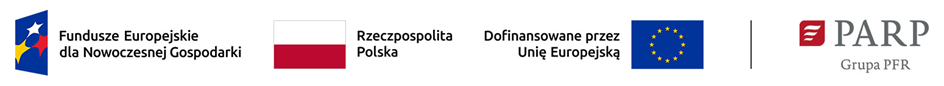 Oświadczenie WnioskodawcyOświadczam, że na dzień zawarcia Umowy o dofinansowanie Projektu będącego przedmiotem wniosku o dofinansowanie nr ... , nie pozostaję w związku małżeńskim.Jestem świadomy/a odpowiedzialności karnej za złożenie fałszywych danych lub złożenie fałszywych oświadczeń w związku z art. 47 ust. 2 ustawy z dnia 28 kwietnia 2022 r. 
o zasadach realizacji zadań finansowanych ze środków europejskich w perspektywie finansowej 2021-2027 (Dz. U. z 2022 r., poz. 1079) Podpis WnioskodawcyData